BORDEREAU DE VERSEMENT DE LA TAXE D’APPRENTISSAGE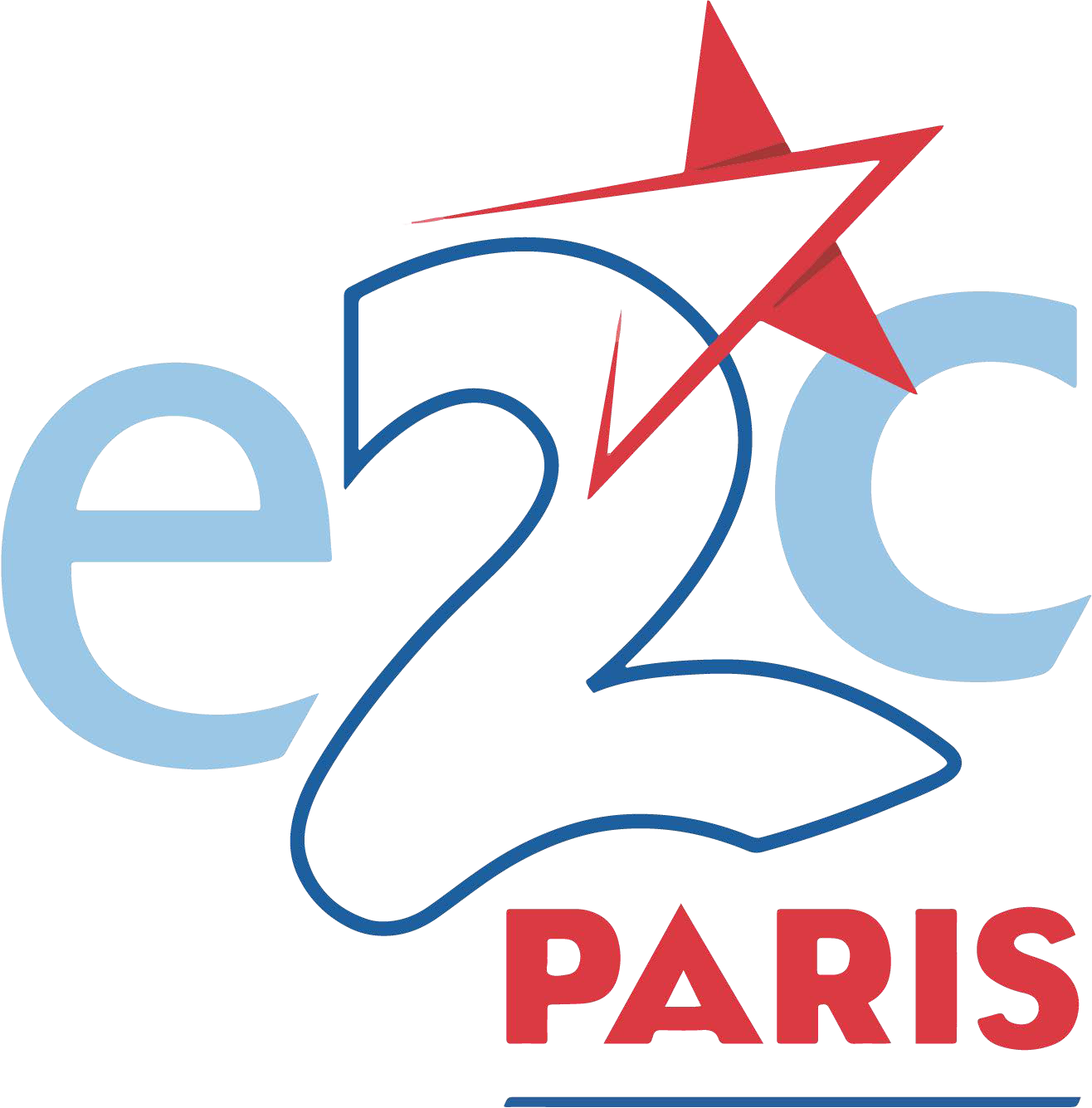  	TAXE D’APPRENTISSAGE 2021	La loi précise que l’entreprise reste libre de verser sa taxe d’apprentissage avant le 31 Mai 2021E2C Paris est habilitée à percevoir la taxe d’apprentissage au titre des 13% des dépenses libératoires effectuées par l’employeur (ancien hors quota). 	VOTRE ENTREPRISE	Raison Sociale :Adresse :Code Postal :Contact pour la taxe d’apprentissage : Téléphone :Ville :Mail : 	VOTRE VERSEMENT	Vous devez effectuer votre versement directement à :E2C Paris - TA - 47 rue d'Aubervilliers - 75018 PARISRéférent au sein de votre entreprise :Tel :Montant du versement en euros : Date :Mail :€Signature :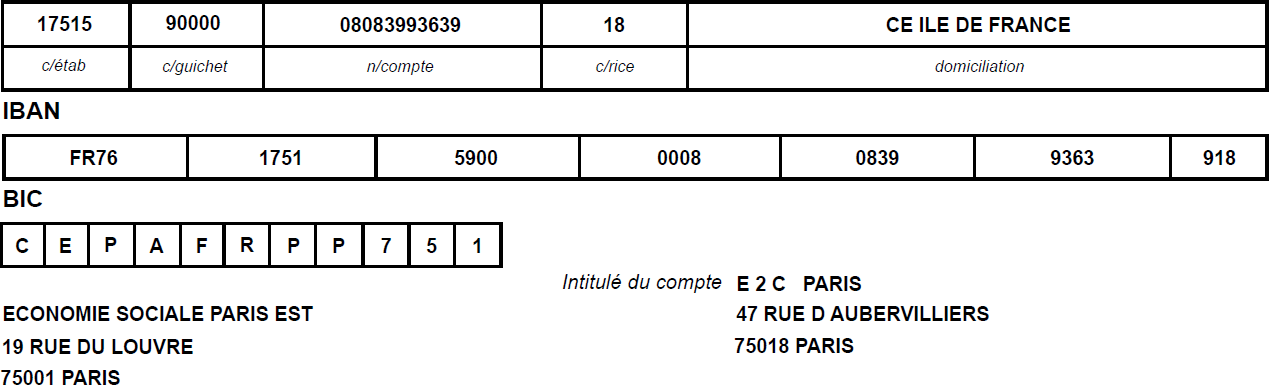 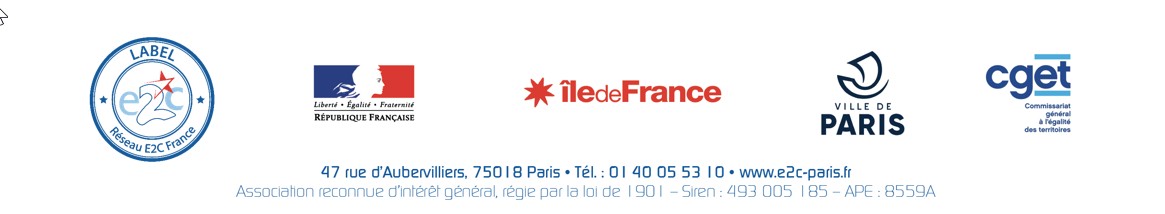 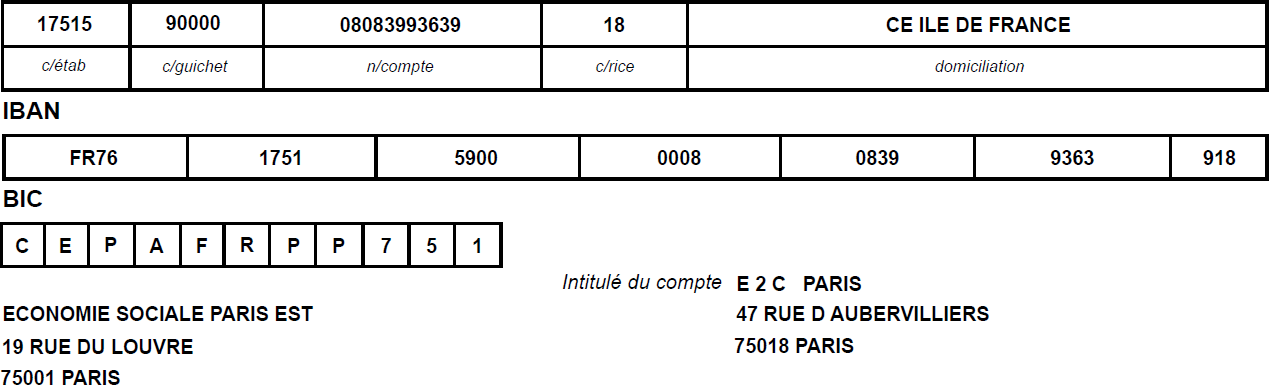 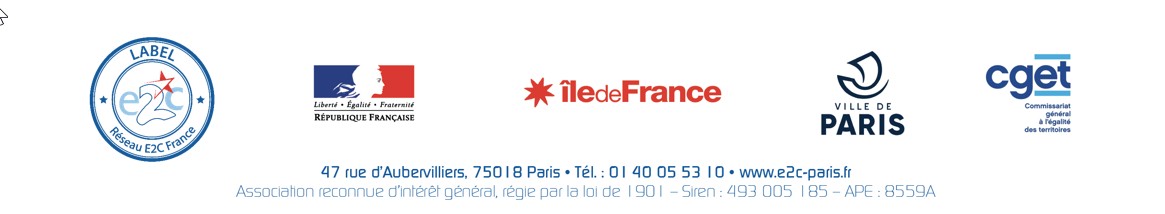 Pour nous permettre de suivre votre contribution, merci de bien vouloir retourner ce bordereau complété par mail à Chantal LEBERNADY - clebernady@e2c-paris.fr, ou nous contacter par téléphone au 06 45 16 75 45 pour toute demande de précision.